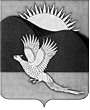 АДМИНИСТРАЦИЯПАРТИЗАНСКОГО МУНИЦИПАЛЬНОГО РАЙОНАПРИМОРСКОГО КРАЯРАСПОРЯЖЕНИЕ11.03.2015                                               село Владимиро-Александровское                                                       № 57-рО проведении II-го открытого регионального турнирапо спортивным танцам «Золотая Долина - 2015»на призы главы Партизанского муниципального района, посвященного 70-летию Победы в Великой Отечественной войне 1941-1945 годовВ целях реализации муниципальной программы «Развитие физической культуры и спорта в Партизанском муниципальном районе» на 2013-2017 годы, утвержденной постановлением администрации Партизанского муниципального района от 12.04.2013 №  334 (в редакциях от 24.06.2013 № 557, от 16.09.2013    № 878, от 11.12.2013 № 1194, от 30.12.2013 № 1289), развития танцевального спорта в Партизанском районе, спортивно-хореографического творчества детей и молодежи, выявления сильнейших танцевальных пар, а также в целях физического, нравственного и патриотического воспитания молодежи, 1.  Отделу по спорту и молодежной политике администрации Партизанского муниципального района (Бондаренко) и муниципальному казенному учреждению «Районный дом культуры» Партизанского муниципального района (Арсентьев) организовать и провести 22 марта        2015 года в Центре культуры и детского творчества села Владимиро-Александровское II-ой открытый региональный турнир по спортивным танцам «Золотая Долина-2015», на призы главы Партизанского муниципального района, посвященный 70-летию Победы в Великой Отечественной войне     1941-1945 годов (далее – турнир).2. Утвердить прилагаемые:2.1. Положение о проведении турнира.22.2. Смету на проведение II-го открытого регионального турнира             по спортивным танцам «Золотая Долина-2015», на призы главы Партизанского муниципального района, посвященного 70-летию Победы в Великой Отечественной войне 1941-1945 годов.3. Отделу бухгалтерского учета и отчетности администрации (Гайворонская) произвести расходы по награждению победителей                      и призеров турнира согласно утвержденной смете.3.1. Финансирование турнира произвести в пределах сметы расходов отдела по спорту и молодежной политике по разделу «Физическая культура      и спорт», утвержденному решением Думы Партизанского муниципального района от 12.12.2014 № 106 – МПА «О бюджете Партизанского муниципального района на 2015 год и плановый период 2016 и 2017 годов».4. Общему отделу (Кожухарова) опубликовать настоящее распоряжение   и положение о турнире в газете «Золотая Долина» и разместить                         на официальном сайте администрации Партизанского муниципального района                                в информационно-коммуникационной сети «Интернет» в тематических рубриках «Муниципальные правовые акты» и «Конкурсы, фестивали, соревнования».5. Контроль за исполнением настоящего распоряжения возложить              на первого заместителя главы администрации Партизанского муниципального района В.Г. Головчанского.Глава Партизанскогомуниципального района						       К.К.ЩербаковУтвержденораспоряжением администрацииПартизанского муниципального районаот 11.03.2015 № 57-рПОЛОЖЕНИЕо проведении II-го открытого регионального турнирапо спортивным танцам «Золотая Долина-2015»на призы главы Партизанского муниципального района, посвященного 70-летию Победы в Великой Отечественной войне 1941-1945 годов1. Общие положения1.1. Настоящее положение определяет порядок организации                           и проведения регионального турнира по спортивным танцам «Золотая Долина-2015» (далее - турнир).2. Цели и задачи проведения турнира2.1. Цель:- развитие танцевального спорта в Приморском крае, Партизанском районе;- развитие спортивно-хореографического творчества детей, юношества     и молодежи через приобщение их к искусству спортивного танца.2.2. Задачи:- расширение творческих контактов;- выявление талантливых спортсменов;- пропаганда спортивного и творческого образа жизни;- повышение уровня мастерства спортсменов;- содействие развитию общей культуры детей, юношества и молодежи через знакомство с новыми тенденциями и направлениями в танцевальном спорте.3. Организаторы турнира	Организаторами турнира выступает муниципальное казенное учреждение «Районный дом культуры» Партизанского муниципального   района при поддержке отдела по спорту и молодежной политике администрации Партизанского муниципального района.24. Участники и условия турнира4.1. К участию в турнире приглашаются спортсмены танцевальных клубов Дальневосточного Федерального округа, входящих в состав Союза танцевального спорта России (далее - СТСР).4.2. Все участники должны придерживаться правил СТСР о костюмах       и допустимых фигурах.4.3. Регистрация участников по классификационным книжкам СТСР.5. Время и место проведения турнира5.1. Турнир проводится 22 марта 2015 года по адресу: Приморский край, Партизанский муниципальный район, с.Владимиро-Александровское, ул.Комсомольская, 24а, Центр культуры и детского творчества.5.2. Регистрация участников в день соревнований с 9.00 до 10.30.5.3. Начало турнира в 12.00 и в 16.00.5.4. Для участия в турнире необходимо подать заявку в электронном виде на eldorado-club@mail.ru до 17.03.2015 (форма заявки прилагается).5.5. Турнир проводится в течение одного дня в несколько туров (количество туров определяется количеством участвующих спортсменов).6. Программа турнира	6.1. Спортсмены представляют количество танцев, соответствующее возрастной группе.	6.2. Отборочные туры проходят в несколько заходов.	6.3. Продолжительность одного захода 1,5 мин.7. Порядок оценки турнира	7.1. Выступление спортсменов оценивает судейская коллегия.	7.2. В финал турнира проходят 6-7 пар. Далее судьи оценивают каждую пару с 1 по 6 (7) место.	7.3. Судейство по всем возрастам закрытое.8. Награждение	Участники (пары) регионального турнира по спортивным танцам награждаются:- победители (пары): кубками, медалями, дипломами, подарками;- призеры (пары): медалями, дипломами, подарками;- участники финала (пары): дипломами, подарками.39. Финансирование	9.1. Расходы на командирование участников турнира (проезд, питание, проживание) за счет собственных средств или командирующих (направляющих) организаций.	9.2. Расходы на награждение (пар) призеров турнира (кубки и медали) производятся за счет отдела по спорту и молодежной политике администрации Партизанского муниципального района.________________Приложениек положению о проведении II-го открытого регионального турнира по спортивным танцам «Золотая Долина-2015»    на призы главы Партизанского муниципального района, посвященного 70-летию Победы в Великой Отечественной войне 1941-1945 годов утвержденному распоряжением администрации Партизанского муниципального районаот 11.03.2015 № 57-рЗАЯВКАна участие в открытом региональном турнире по спортивным танцам «Золотая Долина- 2015»Наименование танцевального клуба _________________________________ Представитель команды ______________________________  /_____________/						       Ф.И.О				  подпись№ п/пФамилия, ИмяВозрастная группаПрограмма